ESCOLA _________________________________DATA:_____/_____/_____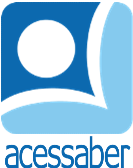 PROF:_______________________________________TURMA:___________NOME:________________________________________________________UM GRITO DE AJUDAUma vez, um jovem foi nadar no rio. De repente, ele sentiu algo o puxando para o fundo. Era areia movediça! Como era um jovem muito esperto, ele berrou por ajuda. Um viajante estava passando. Ele viu o jovem e começou a xingá-lo por ser tolo o bastante para nadar em águas desconhecidas.- Você não sabia que este rio tem areia movediça? Como você pôde ser tão tolo?!- Caro senhor - berrou o jovem - Por favor, me puxe para fora primeiro. Depois pode me repreender o quanto quiser!O viajante percebeu seu erro e puxou o rapaz para fora.Um sábio velhinho viu a coisa toda e, quando o jovem estava em segurança fora do rio, disse ao viajante:- É bom que você tenha se dado conta de seu erro e puxado para fora o rapaz. Há vezes em que a ação é melhor do que conversa fiada!Autor desconhecidoQuestõesQual é o título do texto?R: __________________________________________________________________Quais são os personagens da história?R: __________________________________________________________________Quantos parágrafos há no texto?R: __________________________________________________________________O que aconteceu quando o jovem foi nadar?R: ______________________________________________________________________________________________________________________________________O que aconteceu quando o rapaz pediu ajuda?R: __________________________________________________________________________________________________________________________________________________________________________________________________________Qual foi a resposta do jovem ao ouvir o viajante?R: __________________________________________________________________________________________________________________________________________________________________________________________________________O que fez o viajante então?R: ______________________________________________________________________________________________________________________________________O que o velhinho disse para o viajante?R: ______________________________________________________________________________________________________________________________________________________________________________________________________________________________________________________________________________O que você faria se fosse o viajante e ouvisse o jovem pedindo ajuda?R: __________________________________________________________________________________________________________________________________________________________________________________________________________________________________________________________________________________________________________________________________________________Faça uma ilustração da história: